Pricing Template 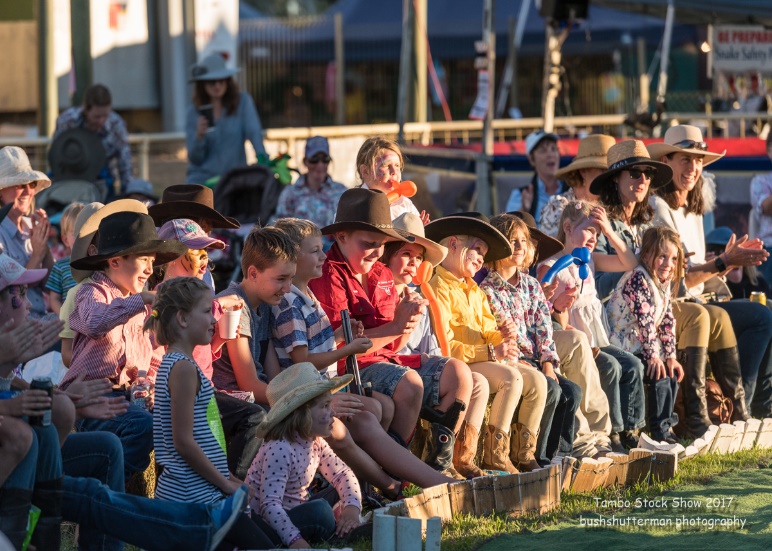 Direct Costs: Staff wages, work cover, super & other on costs, by team member  Direct Costs: Staff wages, work cover, super & other on costs, by team member  Direct Costs: Staff wages, work cover, super & other on costs, by team member  Direct Costs: Staff wages, work cover, super & other on costs, by team member  Direct Costs: Staff wages, work cover, super & other on costs, by team member  Staff member Role Daily RateNo. of daysTotal wages excl. GST202320242025SUB TOTAL DIRECT COSTS: STAFFSUB TOTAL DIRECT COSTS: STAFFSUB TOTAL DIRECT COSTS: STAFFSUB TOTAL DIRECT COSTS: STAFF$Direct Costs: TravelNumber of trips, flights, car hire, taxis, meals, accommodation.Direct Costs: TravelNumber of trips, flights, car hire, taxis, meals, accommodation.Direct Costs: TravelNumber of trips, flights, car hire, taxis, meals, accommodation.Direct Costs: TravelNumber of trips, flights, car hire, taxis, meals, accommodation. Direct Costs: TravelNo. of tripsCost per tripTotal Fees excl. GST 202320242025SUB TOTAL DIRECT COSTS: TRAVEL SUB TOTAL DIRECT COSTS: TRAVEL SUB TOTAL DIRECT COSTS: TRAVEL $Direct Costs: OtherVenue Hire, Office Rent, Phone, Internet, Materials, Marketing, Travel, Meetings, Equipment, IT Hardware, IT Support, Subscriptions, Legal, Recruitment.Direct Costs: OtherVenue Hire, Office Rent, Phone, Internet, Materials, Marketing, Travel, Meetings, Equipment, IT Hardware, IT Support, Subscriptions, Legal, Recruitment.Direct Costs: OtherVenue Hire, Office Rent, Phone, Internet, Materials, Marketing, Travel, Meetings, Equipment, IT Hardware, IT Support, Subscriptions, Legal, Recruitment.Direct Costs: OtherVenue Hire, Office Rent, Phone, Internet, Materials, Marketing, Travel, Meetings, Equipment, IT Hardware, IT Support, Subscriptions, Legal, Recruitment.Item descriptionNumber RateTotal excl. GST 202320242025SUBTOTAL DIRECT COSTS OTHERSUBTOTAL DIRECT COSTS OTHERSUBTOTAL DIRECT COSTS OTHER$Indirect costs  Executive Oversight, Legal/HR, Insurance, other indirect organisational costsIndirect costs  Executive Oversight, Legal/HR, Insurance, other indirect organisational costsIndirect costs  Executive Oversight, Legal/HR, Insurance, other indirect organisational costsIndirect costs  Executive Oversight, Legal/HR, Insurance, other indirect organisational costsItem description Cost per unit excl. GSTQuantityTotal Fees excl. GST 202320242025SUBTOTAL INDIRECT COSTSSUBTOTAL INDIRECT COSTSSUBTOTAL INDIRECT COSTS$TOTAL COSTSTOTAL COSTSTOTAL COSTS2023-2025Total Fees (excl. GST)Direct Costs Staff Wages TOTAL Direct Costs Travel TOTAL Direct Costs: Other TOTAL Indirect Costs TOTAL TOTAL TOTAL Excl. GST$+ GST $GRAND TOTAL (incl. GST)$